Sacensību protokols Nr. 6Sacensību           6.posmsVieta                  Klaņģu kalnsDatums              07.10.2017.Galvenais tiesnesis :_______________________/ K.Haldins Sekretāre : _____________________________/ I.Palma/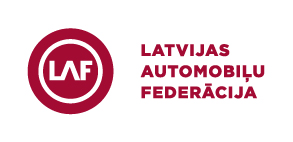 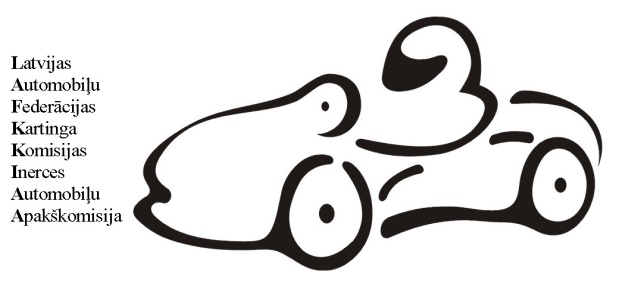 Vārds, uzvārdsNr.Komanda1.treniņbrauciens1.treniņbrauciens2.treniņbrauciens2.treniņbrauciens1.brauciens1.brauciens1.brauciens2.brauciens2.brauciens2.brauciensRezultātsVietaPunktiVārds, uzvārdsNr.KomandaB.n.LaiksB.n.LaiksB.n.LaiksSodsB.n.LaiksSodsRezultātsVietaPunktiGRUPA M0GRUPA M01.Alens Gutāns36TC1556.662648.704045.405340.20+242.202.122.Māris Plaučs34TC12246.27301.13.114943.355741.5541.551.153.Lelde Plauča37TC1-------------4.Kristiāns Bundžis38TC1191.18.14A251.02.61461.04.25A501.13.981.13.983.105.Alise Štolcermane6DM-------------6.Kristīne Daņiļevska15TC113BLK A----------0GRUPA M1GRUPA M11.Artūrs Daņilevskis31TC11442.273244.644445.885842.9742.971.152.Maija Čipāne30TC1-------------3.Rūdolfs Supe39TC1750.091147.373743.49+44148.54+247.492.124.Tomass Štolcermanis1DM-------------5.Aļisa Titko17DM31.07.31A1453.843552.93A4352.12+658.123.106.Martins Anistratovs22DM-------------7.Andris Lielgalvis907TC2--2BLK A--------0GRUPA M2GRUPA M21.Andris Čipāns32TC1-------------2.Dāvids Ivbulis2DM1843.173839.975542.03+45940.9740.973.103.Daniils Verins8DM1043.732841.604839.875639.10+239.872.124.Jegors Demjanecs4DM1240.88A2341.85A3943.59A5248.76+452.764.95.Artjoms Šestakovs7DM642.151539.593439.985438.9938.991.156.Justīne Siliņa69TC1-------------7.GRUPA M3GRUPA M31.Rihards Zemnickis33TC1944.212042.412741.00+23340.8740.872.122.Luīze Cera25TC2843.16A2142.582939.29+23629.37A41.293.103.Solvija Cera11TC21739.232439.334237.534538.46+237.531.154.Vasilijs Prosvirjakovs5DM451.071650.793147.564746.52+247.564.95.Anastasija Tildmākere16TC25149.38A----------0KARTKĀRI KADETSKARTKĀRI KADETS1.Andris Lielgalvis907TC26423.987223.908223.76323.5223.524.92.Edgars Lielgalvis457TC26724.898023.718723.479324.1323.473.103.Māris Plaučs31TC16524.50--7923.139022.9122.911.154.Artūrs Daņilevskis31TC16122.62--7423.208822.9722.972.125.Kristers Saliņš203TC26224.788424.639124.009524.1924.005.86.Elizabete Darge 99TC2-------------KARTKĀRIKARTKĀRI1.Austris Cers903TC2----7822.84--22.841.152.Solvija Cera93TC26023.36--7123.93423.2123.213.103.Rihards Zemnickis33TC17023.328123.319423.00223.1823.002.124.Anastasija Tildmākere16TC27523.958623.239223.41523.7623.414.95.KARIOLLIKARIOLLI1.A.Cers/ L.Cera3TC26821.82--7321.648521.1921.191.152.D.Ivbulis/ D.Verins55DM6322.206922.007721.258921.3721.252.123.A.Šestakovs/ J.Šestakovs51DM6622.07--7621.908321.4721.473.104.D.Dargis/R.Lielgalvis10TC2--9630.29--------0BLK – bez laika kontroles